AF4MarksWTEA description of the conditions needed, maybe listed with no connectives used.A description of the conditions needed, maybe listed with no connectives used.1-2 marks/10MEBeginning to explain 3 or 4 of the conditions coral need to form. Connectives such as, so and because, are occasionally used to highlight this, as well as some data and place specific detail e.g. names of places (ME+). ‘Coral needs to grow in shallow water so that sunlight can reach them. This means that the coral is able to absorb the sunlight for photosynthesis.’Beginning to explain 3 or 4 of the conditions coral need to form. Connectives such as, so and because, are occasionally used to highlight this, as well as some data and place specific detail e.g. names of places (ME+). ‘Coral needs to grow in shallow water so that sunlight can reach them. This means that the coral is able to absorb the sunlight for photosynthesis.’5-6marks/10EEDetailed answer which explains all 6 conditions that coral needs to form. These are highlighted by the use of connectives, such as, so, this means that, because, as a result. You have consistently used data, as well as your own researched data and place specific detail.Detailed answer which explains all 6 conditions that coral needs to form. These are highlighted by the use of connectives, such as, so, this means that, because, as a result. You have consistently used data, as well as your own researched data and place specific detail.9-10 marks /10Peer mark:    /10WWW:EBI:Sign ________________  Date: Peer mark:    /10WWW:EBI:Sign ________________  Date: Teacher mark     /10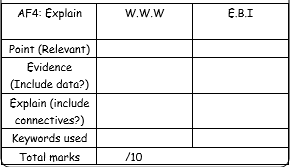 WWW:EBI:Sign ________________  Date:Teacher mark     /10WWW:EBI:Sign ________________  Date:AF4MarksWTEA description of the conditions needed, maybe listed with no connectives used.A description of the conditions needed, maybe listed with no connectives used.1-2 marks/10MEBeginning to explain 3 or 4 of the conditions coral need to form. Connectives such as, so and because, are occasionally used to highlight this, as well as some data and place specific detail e.g. names of places (ME+). ‘Coral needs to grow in shallow water so that sunlight can reach them. This means that the coral is able to absorb the sunlight for photosynthesis.’Beginning to explain 3 or 4 of the conditions coral need to form. Connectives such as, so and because, are occasionally used to highlight this, as well as some data and place specific detail e.g. names of places (ME+). ‘Coral needs to grow in shallow water so that sunlight can reach them. This means that the coral is able to absorb the sunlight for photosynthesis.’5-6marks/10EEDetailed answer which explains all 6 conditions that coral needs to form. These are highlighted by the use of connectives, such as, so, this means that, because, as a result. You have consistently used data, as well as your own researched data and place specific detail.Detailed answer which explains all 6 conditions that coral needs to form. These are highlighted by the use of connectives, such as, so, this means that, because, as a result. You have consistently used data, as well as your own researched data and place specific detail.9-10 marks /10Peer mark:    /10WWW:EBI:Sign ________________  Date: Peer mark:    /10WWW:EBI:Sign ________________  Date: Teacher mark     /10WWW:EBI: Sign ________________  Date:Teacher mark     /10WWW:EBI: Sign ________________  Date: